Инженерный вестник Дона, №4 (2015)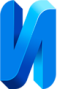 ivdon.ru/ru/magazine/archive/n4y2015/3457Керамический композит матричной структурыс применением нефтешламовК.М. ВдовинОренбургский государственный университет, ОренбургАннотация:Изучены особенности составов и свойств бурового шлама с месторождений Оренбургской области, возможность их применения в производстве керамических изделий по технологии предварительной грануляции исходного сырья и последующего прессования. Выявлена роль жидкого стекла в формировании гранул и свойств синтезированного камня.Ключевые слова: буровой шлам, техногенное сырье, грануляция, прессование, керамический композит матричной структурыБлагодаря комплексу высоких физико – механических, теплофизических свойств, архитектурной выразительности и долговечностистеновая керамикана протяжении столетий и до настоящего времени занимает лидирующую позицию на строительном рынке.Однако данные показатели керамические изделия приобретают только при использованиив производстве качественного сырья. Вместе с тем, в последние десятилетия в Оренбургской области наблюдается уменьшение промышленных запасов глин и суглинков, что обуславливает необходимость использовать новые виды сырья, в том числе и техногенные продукты промышленности.На территории Оренбуржья располагаются месторождения нефти и газа, добыча которых приводит к образованию шламохранилищ. Поэтому особый интерес представляют шламы, образованные при бурении нефтяных и газовых скважин, как продукт параллельного накопления.В многообразии промышленных отходов нефтяной промышленности буровой шлам это наиболее массовый техногенный продукт. Только за период 2014г. на территории области было накоплено свыше 6млн тонн бурового шлама и шлама нефтеочистки[1]. При этом нельзя не затронуть экологическую составляющую данной проблемы, так как буровой шлам является опасным производственным отходом, IIкласса опасности, что негативно влияет на окружающую среду региона в целом[2]. Процесс утилизации шлама экономически не выгодный, в связи с чем, буровой шлам складируется на территории вблизи с буровой. Несмотря на существующие методики и технологии утилизации, не существует типового решения, которое позволило бы решить данную проблему[3,4].При этом использование бурового шлама для получения строительной керамики с требуемыми эксплуатационными характеристиками может выступать как альтернатива к решению данного вопроса, при этом данное сырье будет в 2-3 раза дешевле природного, так как оно уже разработано и готово к использованию[5].В работе исследована возможность применения техногенного сырья – бурового шлама с объектов ПАО «Оренбургнефть» и глина с карьера Бузулукского месторождения в производстве керамических изделий матричной структуры. Минералогический состав бурового шламапо результатам лаборатории «Геологии и геофизики» СГАСУсложный (табл. 1). Большой процент занимают частицы кальция в виде кальцита≥17 %, кварца,полевые шпаты. В меньшей степени присутствует доломит,барит, аргонит, магнезит, барит, гипс, гидрослюды и глинистые минералы в виде каолинита.Таблица 1 – Минералогический состав нефтешламовКак показали ранее проведенные эксперименты[6], буровой шлам является трудно спекаемым и непластичным материалом (табл. 2)Таблица 2 – Химический состав проб минеральной части бурового шламаПри приготовлении смеси в качестве связующего применялось жидкое стекло по ГОСТ 13078-81,котороеодновременно играет роль отвердителя на этапе сушки и плавня при обжиге [7].В настоящее время в производстве керамического кирпича с использованием неспекаемого, непластичного сырья широко применяется метод полусухого прессования[8], разновидностью которого является способ получения керамического композита матричной структуры из гранулированных шихт[9].В ходе проведения эксперимента сырьевые материалы в виде бурового шлама и глины проходили сушку и помол до класса -0,3 мм с дальнейшей грануляцией на турбопластовом смесителе – грануляторе ТС-020 ООО «Дзержинсктехномаш» до момента образования гранул размером 1-3мм. Опытное количество жидкого стекла вводилось в смесь при грануляции методом распыления.Изменение размера частиц гранулята зависит от скорости вращения лапоток смесителя и количества натриевого жидкого стекла предварительно разведённого до плотности  1,4÷1,42 г/см3. Параметры исходного сырья гранулята приведены в таблице 1, внешний вид представлен на рис. 1.а)                                      б)                                      в)Рис. 1 – Внешний вид гранул бурового шлама при скорости вращения лопаток 150 рад/с и влажности  массыа - 18,28 %, б - 18,76 %, в - 18,22 %Таблице №1 Параметры гранулятаПолученные результаты указывает на то, что увеличение содержания в шихте шлама приводит к повышению расхода жидкого стекла, в тоже время влажность, внешний вид, форма полученных гранул при постоянной скорости вращения турболопастей практически одинаковы. Из полученных пресс-гранул были отформованы образцы в виде цилиндров (по 3 образца для каждого состава) при давлении прессования 8 МПа (рис. 2).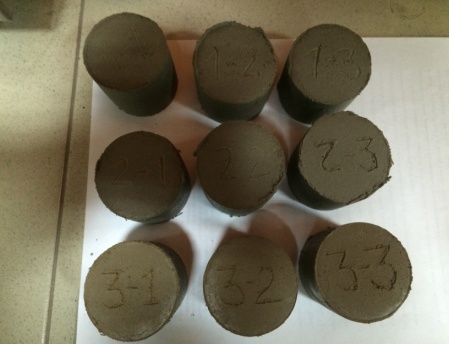 Рис. 2 – Свежеотформованные образцы – сырецСушка производилась при температуре 100 оСдо постоянной влажности в течение 7 часов с последующим обжигом в муфельной печи при температуре 1100 оС и выдержкой образцов в течение 60 минут (рис. 3). 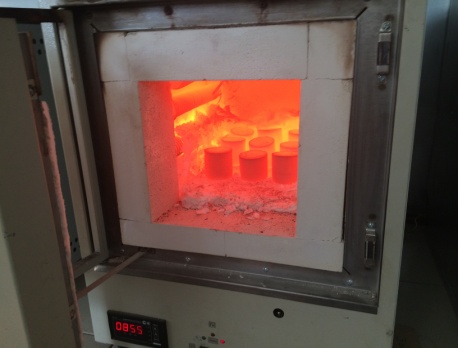 Рис. 3 – Обожженные образцыНа полученных  образцах по стандартной методике были определены основные показатели. Результаты исследований приведены в таблице 2.Введение натриевого жидкого стекла в качестве добавки способствует процессу обжига по механизму жидкофазного спекания по схеме, предло-женной К.К. Стреловым и И.Д. Кащеевым[7]. Высокая шероховатость частиц керамики способствует распределению жидкой фазы по поверхности частиц твердой фазы по механизму растекания. В результате данных процессов происходит сцепление между собой гранул из малопластичного неспекаемого сырья, а при охлаждении их - упрочнение.Увеличение содержания в шихте шлама приводит при одинаковых технологических условиях к снижению механической прочности образцов на 36 %, средней плотности на 30,2 %, увеличению водопоглощения на 24,6 %. Вместе стем, даже при существенном снижении физико-механических свойств образцов, в состав которых вводилось 70 % шламов, предел прочности при сжатии остается достаточно высоким – 10,3 МПа, а комплекс исследованных свойств позволяет утверждать возможность получения изделий стеновой керамики конструкционного назначения -  кирпича марок М75, М100[10],а также конструкционно-теплоизоляционного.Таблица №2Результаты испытания керамических образцовТаким образом, полученные результаты позволяют утверждать:Целесообразность применения нефтяного бурового шлама в производстве изделий стеновой строительной керамики.Получение керамического кирпича из малопластичного неспекаемого сырья выполнимо при следующих условиях:- помол сырья до класса -0,3мм;- введение в состав шихты дополнительного количества  плавня;- отработки оптимальной скорости образования гранул и влажности.Литература 1. Жуков, А.А. Результаты контрольно-надзорной деятельности в части обращения с отходами производства и потребления Управления Росприроднадзора по Оренбургской области по итогам 9 месяцев и задачи  на IV квартал 2012 года.//  Оренбург: Упр-ние Росприроднадзора, 2012. – 6 с.2. Кувыкин, Н.А., Бубнов А.Г., Гриневич В.И. Опасные промышленные отходы  //  Иван. гос. хим.-технол. ун-т., 2004. - 148 с.3. Баширов В.В. и др. Техника и технология поэтапного удаления и переработки амбарных шламов. - М.: Высш. шк., 1992–120с.4. Танатаров М.А.и др. Опыт утилизации нефтешламов ЛПДС "Черкассы" Промышленные и бытовые отходы. Проблемы и решения //  материалы конференции. ч.1. Уфа, 1996. – С. 231-232.5. Дубинецкий В.В., Гурьева В.А. Утилизация бурового шлама с последующим применением при производстве строительных материалов  //  материалы Всероссийской научно-практической конференции. - БГТИ, 2013. – С. 391-3986. Дубинецкий В.В., Гурьева В.А., Вдовин К.М. Буровой шлам в производстве изделий строительной керамики. // Строительные материалы, 2015, №4.- С. 75-76. 7. Христофоров А.И., Пикалов Е.С. Модификация шихты для про-изводства керамики. // Строительство и реконструкция, 2010, № 4. - С. 78 - 81.  8. Стороженко Г.И., Столбоушкин А.Ю., Тацки Л.Н.  и др.  Сравнительный анализ способов подготовки пресс-порошка в технологии керамического кирпича полусухого прессования //  Строительные материалы, 2008, № 4. – С. 24-26.9.Столбоушкин А.Ю. Особенности формирования структуры керамического матричного композита из гранулированных шихт  // Известия высших учеб- ных заведений. Строительство, 2008, № 11. – С. 25-32.10. Дуденкова Г.Я. Введение в действие ГОСТ 530-2012 «Кирпич и камень керамический. Общие технические условия». //   Строительные материалы, 2013.№4. С. 4-7.References1. Zhukov, А.А. Rezul`tatycontrol`no-nadzornojdeyatel`nosti v chaste obrashhenia s othodami proizvodstva i potrebleniya Upravleniya Rosprirodnadzora po Orenburgskoj oblasti po itogam 9 mesyacev i zadachi na IV kvartal 2012 goda [The results of inspection and enforcement activities in terms of waste production and consumption of Rosprirodnadzor in the Orenburg region in the first 9 months and tasks for the IV quarter 2012].Orenburg: Upr-nie Rosprirodnadzora, 2012. 6 p.2. Kuvykin, N.А., Bubnov А.G., Grinevich V.I.  Opasnye promyshlennye othody. [Hazardous industrial wastes].  Ivan. gos. him.-tehnol. un-t., 2004. 148 p.3. BashirovV.V.idr.Tehnika I tehnologiya pojetapnogo udaleniya I pererabotki ambarnyh shlamov. [Engineering and technology gradual removal and sludge processing granary]. М.:Byssh. shk., 1992.120p.4. TanatarovМ.А. idr. Materialy konferencii. ch.1. Ufa, 1996. pp. 231-232.5. Dubineckij V.V., Gur`eva V.А. Materialy Vserossijskoj nauchno-prakticheskoj konferencii. BGTI, 2013. pp. 391-3986. DubineckijV.V., Gur`evaV.А., Vdovin К.М. Stroitel`nye materialy, 2015, №4. pp. 75-76. 7. HristoforovА.I., Pikalov Е.S. Stroitel`stvo I rekonstrukciya, 2010, № 4. pp. 78 - 81. 8. Storozhenko G.I., Stolboushkin A.Ju., Tacki L.N.  i dr.  Sroitel`nye materialy, 2008, № 4. pp. 24-26.9.Stolboushkin,А.Ju. Izvestiya vysshyh uchebnyh zavedenij. Stroitel`stvo, 2008, № 11. pp. 25-32.10. Dudenkova G.Ya. Sroitel`nye materialy, 2013. №4. pp. 4-7.НаименованиеМинеральный состав, содержание, % масс.Минеральный состав, содержание, % масс.Минеральный состав, содержание, % масс.Минеральный состав, содержание, % масс.Минеральный состав, содержание, % масс.НаименованиеКварцКальцитДоломитПолевой шпатГидрослюдаБуровой шлам месторождений ПАО «Оренбургнефть»24,317,396,8625,3218,56НаименованиеХимический состав, %Химический состав, %Химический состав, %Химический состав, %Химический состав, %Химический состав, %Химический состав, %Химический состав, %Химический состав, %НаименованиеSiO2Fe2O3CaOMgOSO3R2OAl2O3п.п.п∑Буровой шлам месторождений ПАО «Оренбургнефть»23,8410,821,282,281,8110,833,7229,24100,08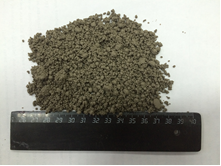 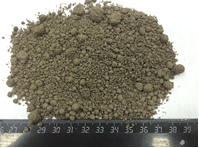 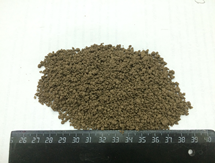 №обр.Состав шихты, % по массеМасса загрузки,грКол-во жидкого стекла,млКол-во оборотов турболопасти, об/мин.Влажность  гранулята,%№обр.Состав шихты, % по массеМасса загрузки,грКол-во жидкого стекла,млКол-во оборотов турболопасти, об/мин.Влажность  гранулята,%1-1Шлам 70 Глина 301000170150018,761-2Шлам 70 Глина 301000170150018,761-3Шлам 70 Глина 301000170150018,762-1Шлам 30 Глина 701000160150018,222-2Шлам 30 Глина 701000160150018,222-3Шлам 30 Глина 701000160150018,223-1Шлам 20 Глина 801000160150018,283-2Шлам 20 Глина 801000160150018,283-3Шлам 20 Глина 801000160150018,284-1Глина 1001000140150015,424-2Глина 1001000140150015,424-3Глина 1001000140150015,42№обр.Состав шихтыДавление прессов-ания, МПаВлажность шихты, % Средняя плотностькг/м3Водопогло-щение, % Предел прочности при сжатии, МПа1-1Шлам 70% Глина 30%88,561267,220,110,10 1-2Шлам 70% Глина 30%88,581264,520,310,40 1-3Шлам 70% Глина 30%88,671240,420,510,40 СреднееШлам 70% Глина 30%8,61254,420,310,302-1Шлам 30% Глина 70%89,931493,017,48 13,10 2-2Шлам 30% Глина 70%89,901480,417,60 13,26 2-3Шлам 30% Глина 70%810,041457,917,73 13,23 СреднееШлам 30% Глина 70%10,01477,117,61 13,20 3-1Шлам 20% Глина 80%811,131617,816,33 15,88 3-2Шлам 20% Глина 80%811,041637,716,35 15,54 3-3Шлам 20% Глина 80%811,231628,416,40 15,74 СреднееШлам 20% Глина 80%11,11628,016,36 15,72 4-1Глина 100%810,011801,215,19 16,36 4-2Глина 100%89,791806,915,08 17,72 4-3Глина 100%810,071784,715,67 14,59 СреднееГлина 100%10,01797,615,31 16,23 